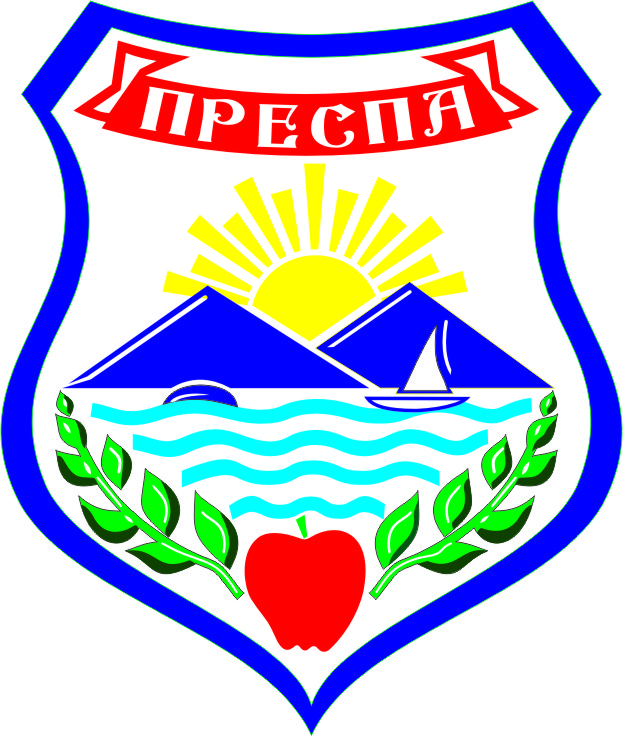 MUNICIPALITY OF RESEN Бр.  09-__________________._______.2022 year  RESEN DRAFT CONTRACTSERVICE CONTRACT FOR EUROPEAN UNION EXTERNAL ACTIONSNo <Contract number>financed from the general budget of the UnionMunicipality of ResenSquare Car Samoil no.20 7310 Resen Republic of North Macedonia (‘the contracting authority’),of the one part,and<Full official name of the contractor> [<Legal status/title>][<Official registration number>]<Full official address>[<VAT number>], (‘the contractor’) of the other part,have agreed as follows:PROJECT Integration of Green Transport in CitiesGreen Inter-e-Mobility – CN1 –  S.0 2.1 – SC 039 CONTRACT TITLE Procurement & Installation of the communication systems for Resen Municipality Identification number: Green Inter-e-Mobility – CN1 – S.0 2.1 – SC 039 ( 09-____)  (1)	Subject1.1	The subject of this contract is <contract title> done [at] [in] <location> with identification number < reference> (‘the services’).1.2	The contractor shall execute the tasks assigned to him in accordance with the terms of reference annexed to the contract (Annexe II)(2)	Contract valueThis contract, established in Euro, is a global price contract. The contract value is EUR ____________.  (3)	Order of precedence of contract documentsThe following documents shall be deemed to form and be read and construed as part of this contract, in the following order of precedence:the contract agreement;the special conditionsthe general conditions (Annex I);the terms of reference [including clarification before the deadline for submitting tenders and minutes of the information meeting/site visit] (Annex II) the organisation and methodology [including clarification from the tenderer provided during tender evaluation] (Annex III);Key experts (Annex IV);Budget (Annex V);Other relevant  forms and documents (Annex VI);These above listed documents make up the contract. They shall be deemed to be mutually explanatory. In cases of ambiguity or divergence, they shall prevail in the order in which they appear above. Addenda shall have the order of precedence of the document they are amending. (4)	Language of the contractThe language of the contract and of all written communications between the contractor and the contracting authority and/or the project manager shall be English.(5)	Other specific conditions applying to the contractThe following conditions to the contract shall apply:For the purpose of Article 42 of the general conditions, for the part of the data transferred by the contracting authority to the European Commission:(a) the controller for the processing of personal data carried out within the Commission is (b) the data protection notice is available at http://ec.europa.eu/europeaid/prag/annexes.do?chapterTitleCode=A. ]Done in English in four originals, two originals for the contracting authority, two originals for the contractor.SPECIAL CONDITIONSThese conditions amplify and supplement the general conditions governing the contract. Unless the special conditions provide otherwise, the general conditions remain fully applicable. The numbering of the articles of the special conditions is not consecutive but follows the numbering of the general conditions. Exceptionally, and with the approval of the competent European Commission departments, other clauses can be indicated to cover particular situations. Article 2	Communications2.1	Contact person for the Contracting Authority is:Tatjana Sekuloska , project manager
Municipality of Resen 
Square Car Samoil no. 20 
7310 Resen , Republic of North Macedonia 
Tel. +389 72217 690
E-mail: tatjana.sekuloska@resen.gov.mk   Contact person for the Contractor is           _____________________________2.2	An electronic system will be used by the contracting authority and the contractor for all stages of implementation including, inter alia, management of the contract (amendments and administrative orders), reporting (including reporting on results) and payments.  The contractor will be required to register in and use the appropriate electronic exchange system to allow for the e-management of the contract. With regard to interim and final reports, if they are required according to Article 26 or to the terms of reference, the contractor will be expected to use the forms in the electronic system for encoding and submitting the reports.	The electronic management of the contract through the aforementioned system may commence on the date on which implementation of the contract starts, as described in Article 19 below, or at a later date. In the latter case, the contracting authority will inform the contractor in writing that he will be required to use the electronic system for all communications within a maximum period of 3 months.Article 4	Subcontracting4.9	According General ConditionArticle 7	General obligationsThe activities defined with this contract and implemented by the contractor must comply with its minimum obligation towards visibility. These activities must comply with the rules lay down in the Communication and Visibility Manual for EU External Actions published by the European Commission. http://www.ipa-cbc-programme.eu/gallery/Files/Library/Information--Publicity-Guide_Name-change_November-2019.pdf Article 12 – LiabilitiesAccording General conditions12.2 	‘By way of derogation from Article 12.2, paragraph 2, of the general conditions, compensation for damage resulting from the contractor's liability in respect of the contracting authority is capped at an amount equal to the contract Article 19	Implementation of the tasks and delays19.1	The start date for implementation shall be date of signature of the contract by both parties19.2    The period for implementing the tasks is 2  months from the start date.Article 26	Interim and final reportsThe contractor shall submit progress reports as specified in the terms of reference.Article 27	Approval of reports and documents27.5	The contractor shall submit progress reports as specified in the terms of reference.Article 28	Expenditure verification28.2	            N/AArticle 29	Payment and interest on late paymentPayments will be made in accordance with the following the option: By derogation, the payments to the contractor of the amounts due under interim and final payments shall be made within 90 days after receipt by the contracting authority of an invoice and of the reports, subject to approval of those reports in accordance with Article 27 of the general conditions.29.3	By derogation from Article 29.3 of the general conditions, once the deadline set in Article 29.1 has expired, the contractor will, upon demand, be entitled to late-payment interest at the rate and for the period mentioned in the general conditions submitted The demand must be submitted within two months of receiving late payment.29.5	Payments will be made in MKD in accordance with Articles 20.6 and 29.4 of the general conditions into the bank account notified by the contractor to the contracting authority.Article 30	Financial guarantee30.1	By derogation from article 30 of the general conditions, no pre-financing guarantee is required.Article 40	Settlement of disputes 40.4	Any disputes arising out of or relating to this contract which cannot be settled otherwise shall be referred to the exclusive jurisdiction of Primary Court in Resen  applying the national legislation of the contracting authority.Article 42	Data protection [1. Processing of personal data related to the implementation of the contract by the contracting authority takes place in accordance with the national legislation of the state of the contracting authority and with the provisions of the respective financing agreement.2. To the extent that the contract covers an action financed by the European Union, the Contracting Authority may share communications related to the implementation of the contract, with the European Commission. These exchanges shall be made to the Commission, solely for the purpose of allowing the latter to exercise its rights and obligations under the applicable legislative framework and under the financing agreement with the Partner country – contracting authority. The exchanges may involve transfers of personal data (such as names, contact details, signatures and CVs) of natural persons involved in the implementation of the contract (such as contractors, staff, experts, trainees, subcontractors, insurers, guarantors, auditors and legal counsel). In cases where the contractor is processing personal data in the context of the implementation of the contract, he/she shall accordingly inform the data subjects of the possible transmission of their data to the Commission. When personal data is transmitted to the Commission, the latter processes them in accordance with Regulation (EU) 2018/1725 of the European Parliament and of the Council of 23 October 2018 on the protection of natural persons with regard to the processing of personal data by the Union institutions, bodies, offices and agencies and on the free movement of such data, and repealing Regulation (EC) No 45/2001 and Decision No 1247/2002/EC and as detailed in the specific privacy statement published at ePRAG.]* * *For the contractorFor the contractorFor the contracting authorityFor the contracting authorityName:Name:Jovan Tozeivski Title:Title:Mayor Signature:Signature:Date:Date:Month<EUR/***>1Maximum pre-financing payment40% of the contract value<Month/ year number>Balance 60 % of the contract valueTotal100% 